WCTRS RESEARCH NEWSLETTERWCTRS RESEARCH NEWSLETTERWCTRS RESEARCH NEWSLETTERWCTRS RESEARCH NEWSLETTER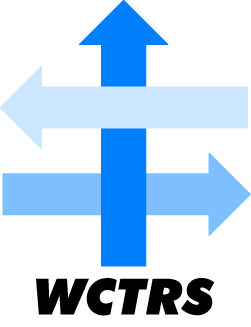 WORLD CONFERENCE ON TRANSPORT RESEARCH SOCIETYWORLD CONFERENCE ON TRANSPORT RESEARCH SOCIETYSECRETARIAT OFFICE OF THE WCTRSInstitute for Transport StudiedThe University of LeedsLeeds, LS2 9JT EnglandEmail: wctrs@leeds.ac.ukWebsite: www. wctrs-society.comJuly 27, 2021July 27, 2021Volume 1, Issue 6Volume 1, Issue 6In this IssueMembership of the WCTRSIntroduction to Topic Area C –Traffic Management, Operations, and SafetyWebinar series for SIG C3WCTRS – Thailand CAR CouncilUseful Information and links1. Eastern Asia Society for Transportation Studies (EASTS) Early Career Researchers Forum 'Shaping more resilient transport professionals in the new normal and beyond', September 10 – 11, 2021Registration deadline: August 11, 2021For registration, visit: link2. Call for 6th CTRG Special Session ProposalSubmission deadline: August 31, 2021For details, visit: link3. The 1st Pharma Logistics Masterclass, September 7 – 11, 2021Registration deadline: August 31, 2021For registration, visit: link4. The role of citizen participation in decision-making in transport and mobility - Call for Chapters for Edited Volume and Digital WorkshopAbstract submission deadline: September 1, 2021For details, visit: link5. Call for Papers: The International Conference on Dynamics in Logistics (LDIC 2022) in Collaboration with SIG B1Full paper submission deadline (for publication): September 1, 2021Abstract submission deadline (for presentation only): October 1, 2021For details, visit: link6. 1st International workshop on High Speed Rail socioeconomic impacts, September 14 – 15, 2021 For details, visit: link7. 14th Transport Research Forum TRF 2021 organized by the University of Moratuwa on October 29, 2021Abstract submission deadline: September 17, 2021For details, visit: link8. Call for Papers on High-Speed Rail, Equity, and Inclusion, by Asian Development Bank Institute (ADBI)Abstract submission deadline: October 31, 2021For details, visit: linkWCTRS society journals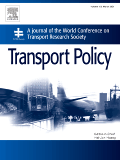 Transport Policy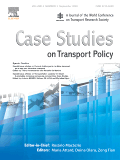 Case Studies in Transport PolicyWCTRS book seriesFor details, visit: linkFind us on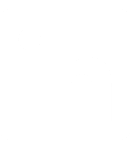 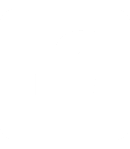 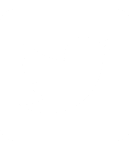 Visit us onhttps://www.wctrs-society.com/https://wctr2022.ca/Email to us at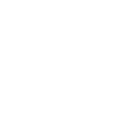 Editorial team of WCTRS Research NewsletterEditor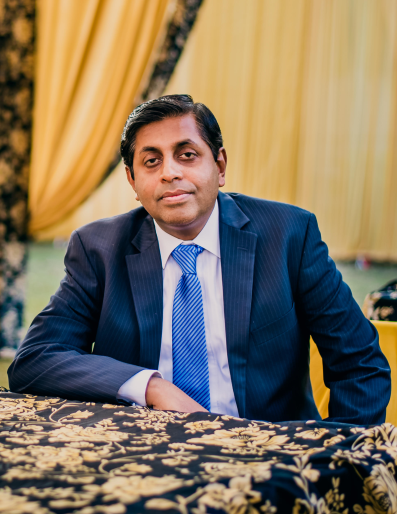 Prof. Dr. Ashish Verma,IISc Sustainable Transportation Lab (IST Lab), IISc Bangalore, Indiaashishv@iisc.ac.in Assistant editor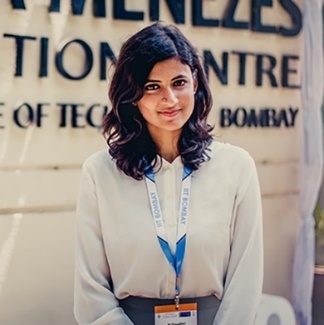 H. Gayathri, Research Scholar, IST Lab, IISc Bangalore, Indiagayathrih@iisc.ac.inMembership of the WCTRS 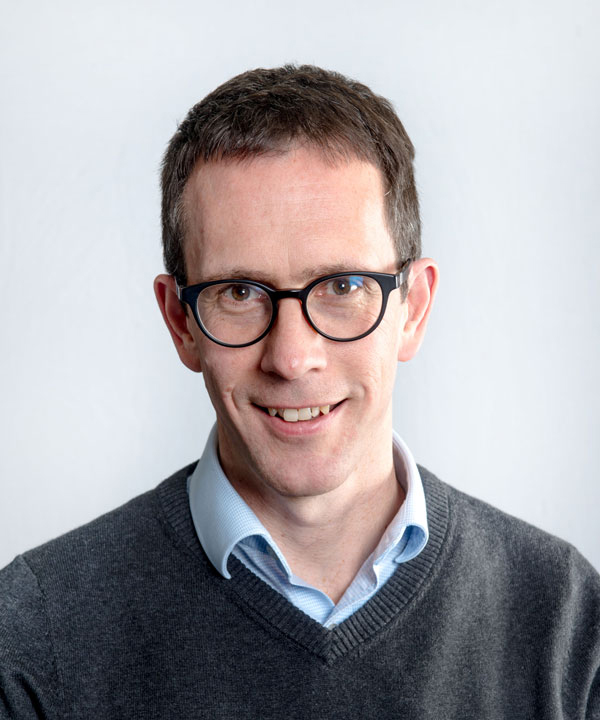 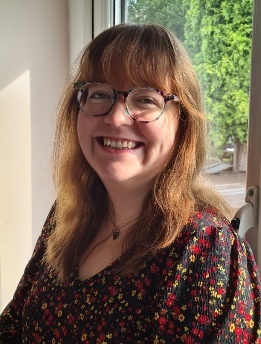 The WCTRS is the only international society in transportation with a truly global network, bringing together over 1000 members from 67 countries to advance and exchange ideas and research across the transport sector. Members connect through the Society's triannual World Conference, which provides a rich forum to present and discuss the latest in transport research and practice, and through the activities of the Society's Task Forces and 33 Special Interest Groups, each of which represents a specific area of interest and inquiry. Members under 35 years old are additionally invited to participate in the Young Researcher's Initiative activities, which include a one-day event at the World Conference where young researchers can present their work and take advantage of networking opportunities and discussions on career development.  As well as being able to access this global network through Society events and our exclusive membership database to make contacts and further research collaborations, WCTRS members also benefit from the Society's partnerships with other prominent transport organisations, such as the International Transport Forum, the Eastern Asia Society for Transportation Studies, and the Partnership on Sustainable, Low Carbon Transport. WCTRS and its partners exchange news and details of events, jobs, and publication opportunities and make this information available to members. All WCTRS members can obtain free online membership to the Society's two journals, Transport Policy and Case Studies in Transport Research, and have the opportunity to propose titles for publication in the WCTRS and Elsevier Transportation Book Series. From academics, practitioners, and students to interested individuals, everyone is invited to join the Society and take part in its activities. Our current membership rates are USD 50 as standard, USD 30 for Members from the UN Least Developed Countries Category, and USD 20 for Students.  These memberships will run until the next World Conference in Montréal, Canada, which will now occur Monday 17th-Friday July 21 2023. Transport Organisations who wish to support the Society can apply for Supporting Organisational Membership to access a number of promotional opportunities and memberships for up to two individuals. If you have any questions about membership, do not hesitate to contact the WCTRS Secretary.Professor Greg Marsden, University of Leeds, WCTRS Secretary-GeneralMs. Emma Pickering, University of Leeds, WCTRS Secretary   Introduction to Topic Area C – Traffic Management, Operations, and SafetyTAC includes the following four special interest groups (SIGs): C1- Traffic Theory and Modelling; C2- Urban Transport Operations; C3- Intelligent Transport Systems; and C4- Traffic Safety Analysis and Policy.   C1: Traffic Theory and Modelling (Chair: Xiaopeng Li, Co-Chair: Xiaobo Qu)SIG C1 deals with the fundamental issues of transport modeling and traffic flow theory. It focuses on advanced quantitative models with strong methodological insights with applications to transport problems. Typical areas include Transport network analysis; Traffic flow theories and applications; Econometric and mathematical models for traffic operations; and Methodological development with emerging technologies. Some noticeable activities of C1 include: (1) Completed the technical report "Impacts of COVID-19 on the Transport Sector and Measures as well as Recommendations of Policies and Future Research: A Report on SIG-C1 Transport Theory and Modelling";  (2) Lead or co-lead publications of two special issues, one on "Artificial Intelligence in Cleaner Logistics and Supply Chain of Cleaner Logistics and Supply Chain", and the other on "Emerging Transport Solution of Transpiration Research Part A: Policy and Practice".   C2: Urban Transport Operations (Chair: Keshuang Tang, Co-Chairs: Zong Tian, Azusa Toriumi)SIG C2 covers traffic control and operations for various transport modes. It focuses on traffic control strategies, integrated multimodal operations, control system modeling and validation, performance measures collection and reporting, and congestion management techniques. Over the past few years, C2's activities have been mainly on traffic signal control theories and practices. Some noticeable activities include: (1) Published the first book titled "Global Practices on Road Traffic Signal Control – Fixed-time Control at Isolated Intersections" as the WCTRS-Elsevier co-branded book series; (2) Organized two international forums on traffic signal control, both held in China in 2016 and 2018; (3) Conducted two online webinars to prepare for the publication of the second book on "Arterial Signal Coordination with Actuated Control".          C3: Intelligent Transport Systems (Chair: Ashish Bhaskar; Co-Chair: Monica Menendez)C3 covers the application of advanced technologies for managing transport systems; thus, it overlaps in many areas of C2 and C4. Examples of research and practice include travelers' information, V2I, V2V, managed motorways, lane use management, application of new sensing technologies such as LiDAR for traffic safety, Bluetooth data for network monitoring, crowdsourcing transport data, and other emerging technologies. Some major activities include: (1) Participation in the WCTRS Covid-19 Task Force; (2) Collaborated for a virtual symposium on Intelligent Transport Systems Research with three universities in Australia, Japan, and India; (3) Conducted three online webinars focusing on ITS applications.  C4: Traffic Safety Analysis and Policy (Chair: Wael Alhajyaseen, Co-chairs: Geetam Tiwari, Babak Mehran)C4 involves studies of human, infrastructure, operational and vehicular factors influencing the occurrence, type, and severity of traffic crashes and injuries. It covers the design, implementation, and evaluation of countermeasures, modeling and statistical analysis of traffic crash data, as well as policy, planning, and decision-making in traffic safety. Most noticeable activities of C4 include: (1) Conducted an online webinar on "Global Trends on the Status of Traffic Safety under the COVID-19 Pandemic" with 230 attendees; (2) Conducted an online training course on "Role of Road Safety Audits in Improving Traffic Safety" with 465 attendees; (3) Co-sponsor the "International Traffic Safety Conference" series in Qatar.  Prof. Zong Tian, Topic Area Manager C, University of Nevada(on behalf of all SIGs under TA C)Performance and behavioral analytics using mobility traces in public transport systems - Webinar series for SIG C3 – Intelligent Transport SystemsDate: Wednesday August 4 2021Time: 11am-12pm (Delft, GMT+2), 1 pm -2 pm (UAE, GMT+4), 7 pm – 8 pm (Brisbane, GMT +10)Zoom Meeting ID:  873 0949 4246, Password: 068287Zoom link: https://qut.zoom.us/j/87309494246?pwd=TXFXQkxkM240VXBMeDBjTjRrNU5FZz09&from=addonAbstractHuman mobility has been known to exhibit some common features that extend beyond time and space. Automated fare collection (AFC) systems, in particular smart card data, passively collect data concerning individual mobility patterns. In this talk, Prof Cats will provide an overview of how analysts and planners can capitalize on smart card data and showcase a series of studies ranging from delay propagation assessment and route choice estimation to user segmentation from cities in Europe and North America.SpeakerThe domain of application for most of his work is metropolitan public transport systems, where he focuses on network dynamics and robustness, service operations and control, and passenger demand and flow distributions. Dr. Cats co-directs the Smart Public Transport Lab at TU Delft, leading a research group that works closely with public transport authorities and operators. He is the recipient of a European Research Council Starting Grant entitled CriticalMaaS. He is the Editor-in-Chief of the European Journal of Transport and Infrastructure Research and the leader of the international course for public transport professionals and young researchers (PPTS).Dr. Ashish Bhaskar, Queensland University of Technology, Brisbane, AustraliaWCTRS – Thailand CAR Council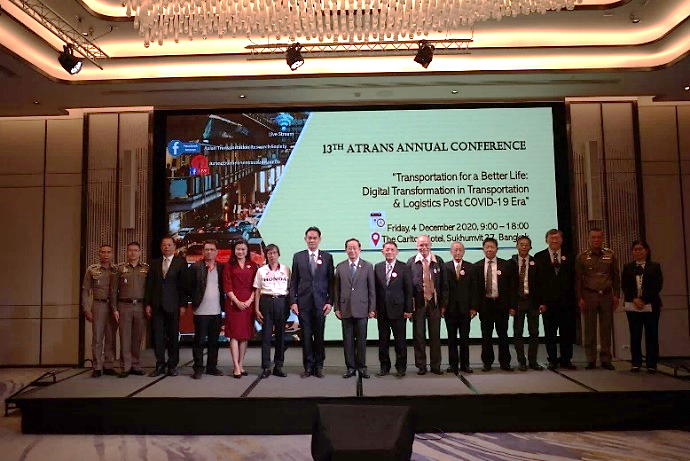 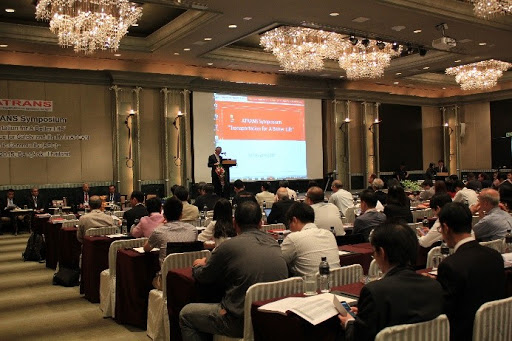 Transport researchers and professionals in Thailand are gathering around under three domains in which some people may belong to more than one. Firstly, the Thai Society for Transportation and Traffic Studies (TSTS), a domestic branch of the Eastern Asia Society for Transportation Studies, is where young researchers and academia publish their recent research studies through its biennial conferences and associated journals.Secondly, the Asian Transportation Research Society (ATRANS), based in Thailand and underpinned by the International Association of Traffic and Safety Sciences (IATSS), is where its members from various fields conduct funded multi-disciplinary research, supervised by senior professors and former high-rank government officers. ATRANS holds its annual conference to provide an opportunity to researchers and young researchers in the regions to meet, exchange, and present their recent and ongoing works. Thirdly, being linked closely with the Council of Engineers that issue one's professional license, the Engineering Institute of Thailand (EIT), with a sub-committee on Transport and Traffic Engineering, has many professional civil and traffic engineers. EIT also holds an annual international conference covering wide ranges of research and practice on civil engineering and related fields. Many participated in the past WCTR conferences, including the ones held in Shanghai, Mumbai, Rio de Janeiro, Lisbon, and Berkeley. As CAR for Thailand, we promote WCTRS activities, inviting colleagues from Thailand to participate in the Montréal conference in 2023. The hybrid conference, both on-site and online, will greatly provide an opportunity for students and young researchers to participate with less cost for travel. We are also encouraging colleagues to publish their works in the society's two prestigious associated journals.Prof. Varameth Vichiensan, Kasetsart University, ThailandWCTRS RESEARCH NEWSLETTERWCTRS RESEARCH NEWSLETTERPresidentTae OUM (University of British Columbia, CANADA)Secretary GeneralGreg MARSDEN (Leeds, ENGLAND)SecretaryEmma PICKERING (Leeds, ENGLAND)Chair Scientific CommitteeLori TAVASSZY (tu Delft, NETHERLANDS)Chair Editorial Board "Transport Policy"Tae OUM ((University of British Columbia, CANADA)Chair Editorial Board "Case Studies on Transport Policy"Rosario MACARIO (Lisbon, PORTUGAL)July 27, 2021Volume 1, Issue 6